Fundado el14 de Enero de 1877Registrado en la Administraciónde Correos el 1° de Marzo de 1924SEGUNDA PARTEPERIÓDICO OFICIALDEL GOBIERNO DEL ESTADO DEConsulta este ejemplar en su versión digital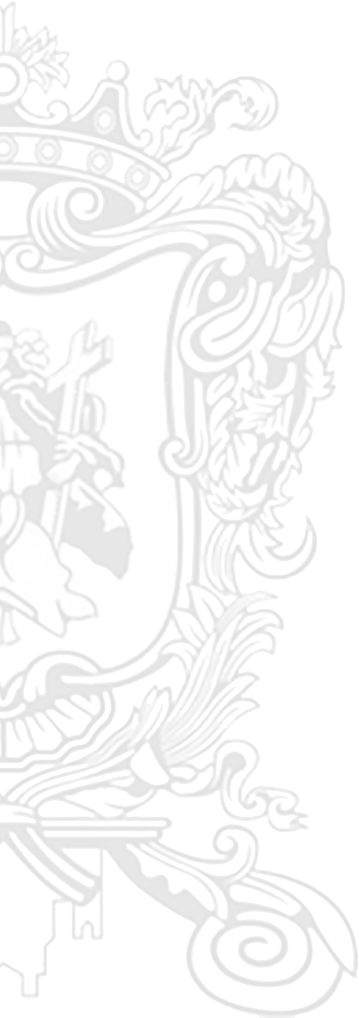 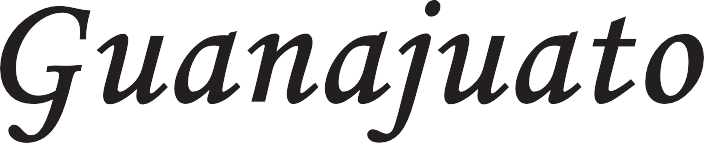 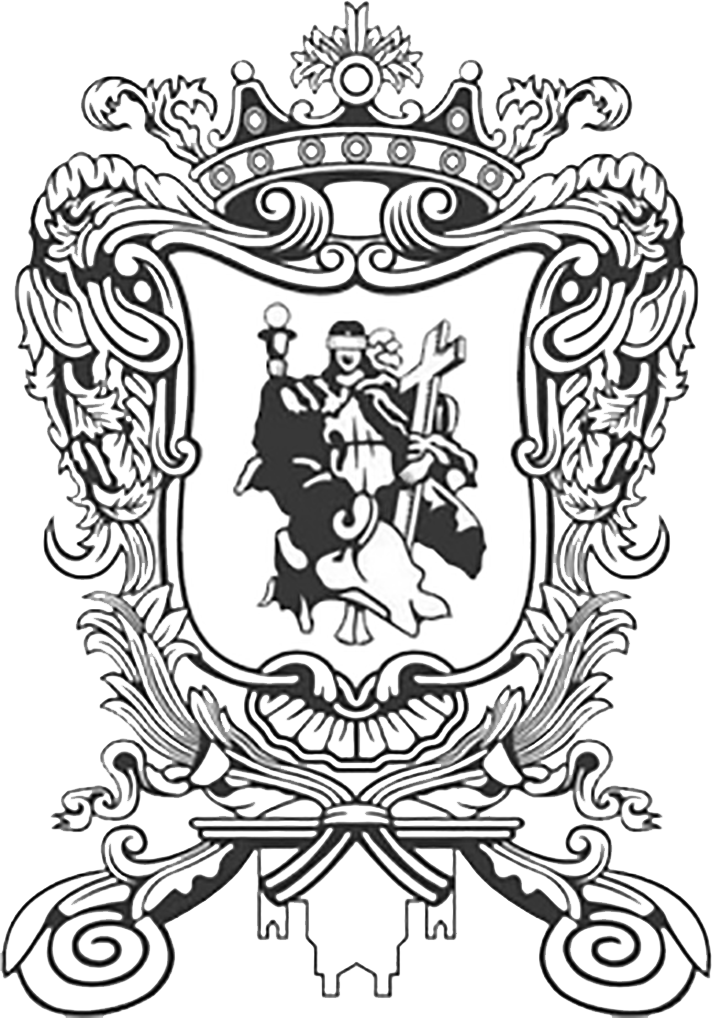 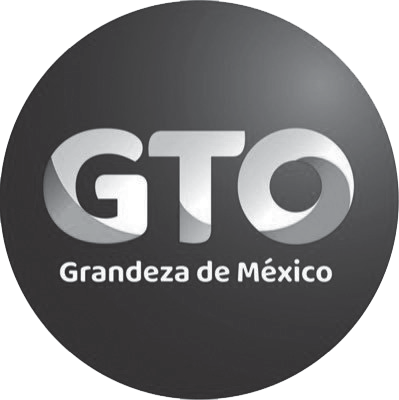 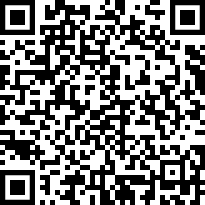 14 de Julio de 2022Guanajuato, Gto.periodico.guanajuato.gob.mx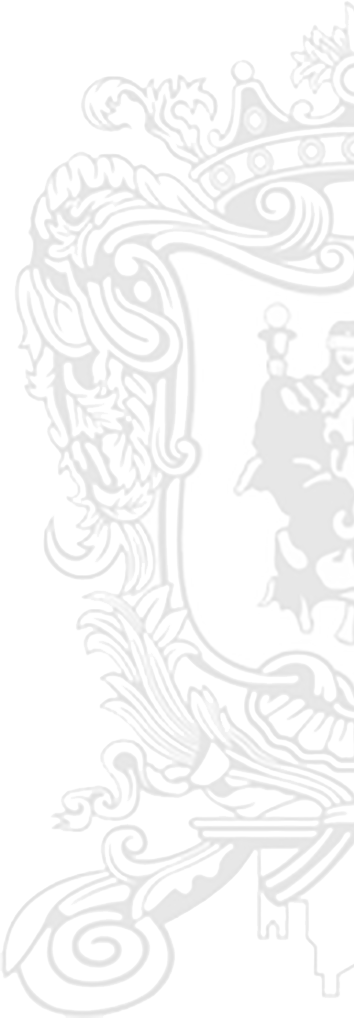 S U M A R I O :Para consultar directamente una publicación determinada en el ejemplar electrónico, pulsar o hacer clic en el texto del título en el Sumario. Para regresar al Sumario, pulsar o hacer clic en Periódico Oficial, fecha o página en el encabezado.TRIBUNAL FEDERAL DE JUSTICIA ADMINISTRATIVATRIBUNAL DE JUSTICIA ADMINISTRATIVA DEL ESTADO DE GUANAJUATO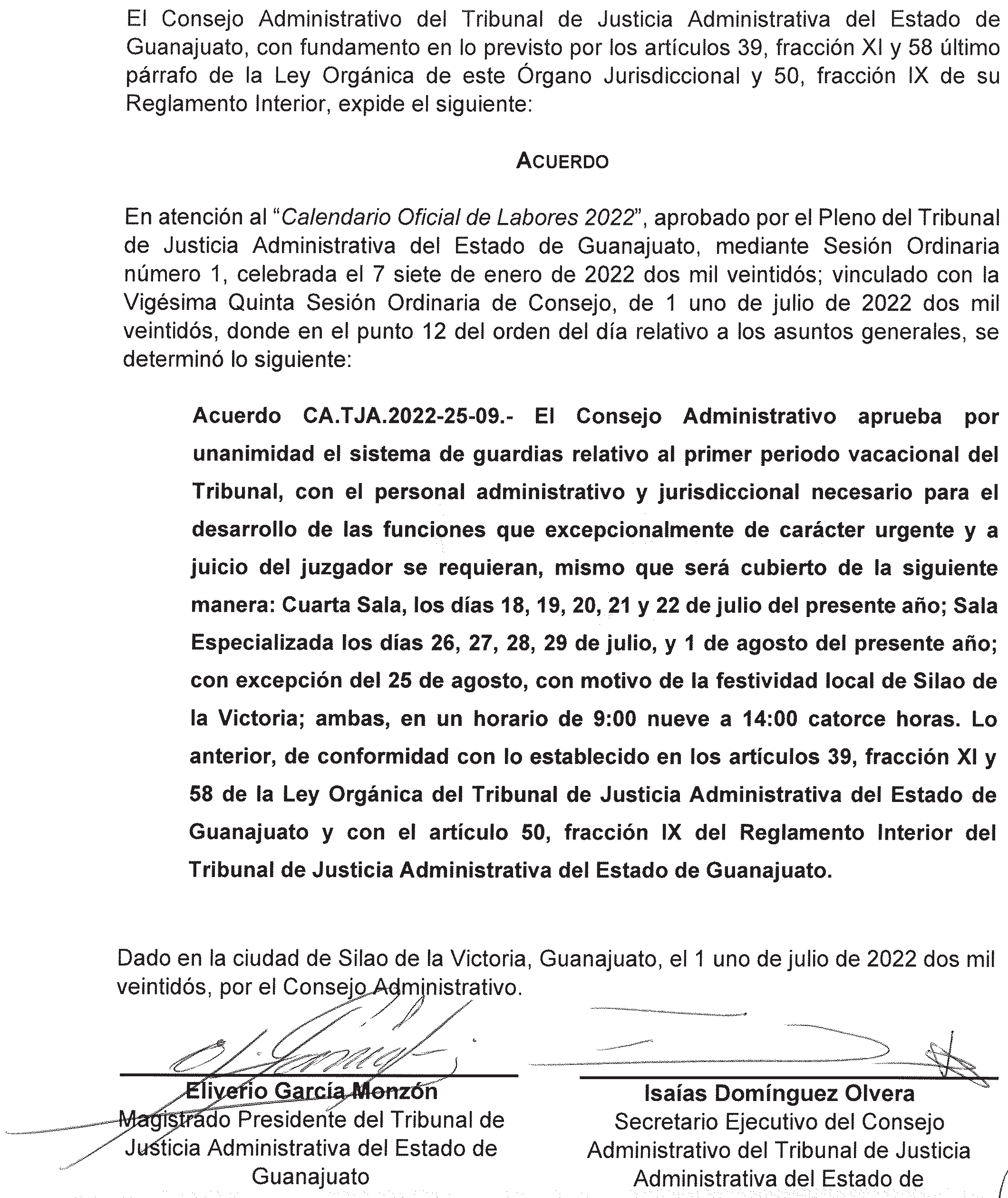 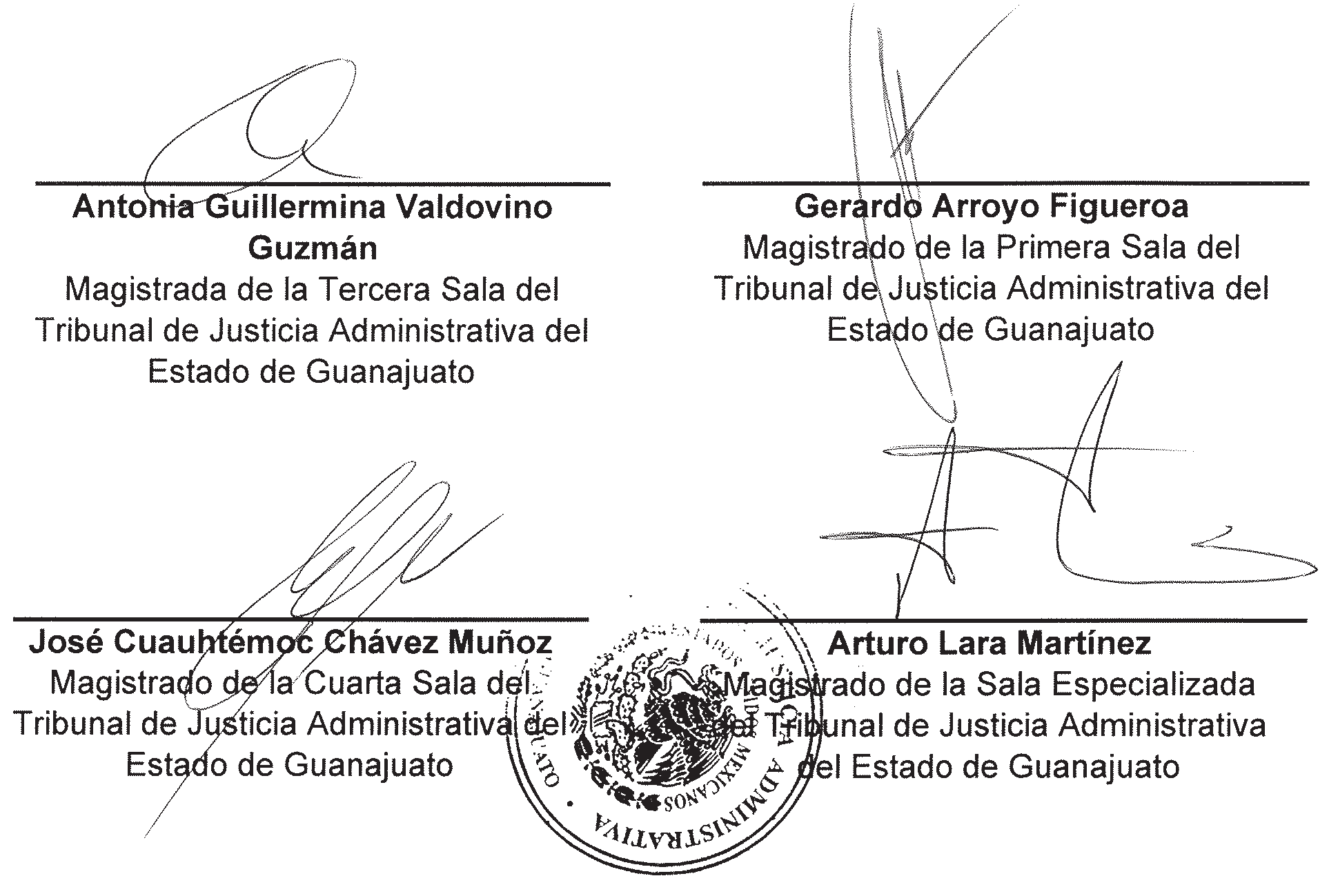 Año:CIXTomo:CLXNúmero:139